IntroductionThe Institute for Public Health and Education Research, TIPHER, is a non-profit 501(c) 3 organization whose mission is to improve quality of life by addressing the Public Health and Public Education needs of the local Community. While continuously creating a collaborative model, this will enable /empower the Community to achieve an ever improving quality of life.“Community workers with TIPHER have been working in Guadalupe County since June 1st. Meetings have been held with key leaders of the community to build an active-living coalition to promote physical activity and ultimately reduce the incidence of diabetes. Another effort the Institute has undertaken is the development of a comprehensive plan to recruit, train, and implement a promotora program to educate students and parents in the Seguin I.S.D. to effectively manage their diabetes.”SummaryOver the next five years TIPHER, with the aid of the Transforming Texas Campaign is seeking to reduce the rate of obesity through nutrition and physical activity interventions by 5%, by promoting healthy lifestyle changes within the city of Seguin, Texas. Per a 2007 Diabetes Prevalence for Texas by Available Counties report from 2007 Texas Behavioral Risk Factor Surveillance System, Statewide BRFSS Survey, states that there is an 11% prevalence of Diabetes in Guadalupe County.TIPHER’s goal is to create a walking program to encourage people to walk more. It is suggested by the CDC that people need to walk an average of 2 miles a day..PurposeWellness And Lifetime Knowledge (WALK) has been tasked by TIPHER to create a sidewalk inventory and walking maps that display routes in Seguin, Texas. The sidewalk inventory will show obstructions to sidewalks such as:DamagesVegetationTelephone polesEtc.Sidewalk accessibility to pedestrian attractors will encourage people to walk. This will improve overall health in the community. Another objective is to locate pedestrian attractors such as: Schools BanksGrocery storesRetail centersLibrariesAnother aspect of this project is to distinguish the different types of walking surfaces. TIPHER would like to reinforce the Safe Routes to School (SRTS) program. These shared-use paths (pedestrian / bicycles) infrastructures will enable children to walk and bike to school safely. By analyzing sidewalk connectivity and providing recommendations to improve the current pedestrian network, it will encourage the development of a pedestrian master plan in Seguin.ScopeThe geographic extent of our study area is the Seguin city limits. Childhood obesity has more than tripled in the last 3 decades in Guadalupe County. The adult obesity rate is 33% and those classified as being overweight and obese is 63%. The creation of a detailed sidewalk inventory is important because it can help lower obesity rates in the city of Seguin. Sidewalk accessibility, walkability and location of sidewalks are important to improving community health. Improving the sidewalk network will allow and encourage more people to get more exercise. An inventory of sidewalk data and classifying the sidewalk according to certain criteria mentioned previously would further help to accomplish this process.Literature ReviewMany of the cities in the US have developed pedestrian and bike master plans for their cities to encourage healthy lifestyles and to strengthen the communities in the area. This is done by connecting people to their neighborhoods. In each of the pedestrian and bike master plans, several themes recurred: the use of community involvement, (Alliance Transportation Group, Inc, 2009; Alta Planning + Design, 2010; Alta Planning + Design, 2012; City and County of Denver, 2004; City of College Station, Texas, 2002; City of Sacramento: Department of Transportation, 2006; Harford County Government, 2013) (LOCKWOOD, ANDREWS & NEWNAM, INC., 2009; Portland Office of Transportation Engineering and Development, 1999; State of Hawaii: Department of Tranportation, 2011; The City of Oakland, 2002), pedestrian friendless index and walk-ability index. In the various plans, the use of auto to pedestrian collision data was used to identify areas, in which improvements to the pedestrian environment were needed. In addition, a sidewalk inventory was done to identify existing and non-existing sidewalks. This was used to identify breaks in the pedestrian network. Finally, a sidewalk friendlessness study was done to identify need improvements to the current environment.According to a recent study by the Center of Disease Control & Prevention, areas with a high pedestrian workability index have a lower rate of childhood obesity than the national average. Therefore, by investing into the pedestrian network, the communities can a curb childhood obesity and promote healthier lifestyles.Proposal DataThe sidewalk inventory will cover the existing sidewalk network. The criteria for existing sidewalk conditions include:WidthLengthMaterial of the sidewalk/ path ADA complianceDistance from curbObstructionsPedestrian attracters:SchoolsLibrariesRetail centersGrocery storesBanksRatio of sidewalk to roads: 40.91 miles / 460.71 miles = 8.88% sidewalk coverage to road (note: explain that sidewalks need to be twice the length to cover both sides of the road)Data collectionWALK will gather information to create processes. WALK will also evaluate the current sidewalk inventory by collecting data noting locations of sidewalks and recording additional information about the site. This process will take about three weeks.Pre-processing dataSome data is in a pdf format, we will convert it into a useable form. We will also collect additional data and prepare it for analysis. The process of collecting/converting/ analyzing the data will take about three weeks and will overlap with the data collection process.Data interpretationWALK will study the area and make recommendations of where to build / repair sidewalks in order to promote Seguin as a “walkable” city. Data analysis will take about two weeks, and data interpretation will take about one week.MethodologyThe following questions need to answered:Where are current sidewalks in Seguin?What type of criteria do they fall into?What are the locations of schools, museums and other important buildings?Should new sidewalks be created and where?In order to find the appropriate answers, a method of ranking pedestrian factors (will be discussed with TIPHER) and sources / attractors will be used to create new pathways to complete the current pedestrian network.  This can be applied, not only in Seguin, but for the entire county of Guadalupe. Information provided by: TIPHERThe Chamber of CommerceCensus Data Field Work These factors will also be analyzed to determine locations in need of improvement/repair:Import Chamber of Commerce (CoC) data set (data set is currently in a pdf format, must convert into useable table)The CoC data will be used to create routes to and from pedestrian attractors/sources.Verify/Expand the current data set provided by TIPHERCreate sidewalk inventory with attributes (as stated in Data section) The Census data will be used to identify population densities, to help rank neighborhoods TIPHER will be assisting us in collecting the pedestrian survey info to be used for identifying areas of high pedestrian trafficField work will help to accomplish these goals , by looking into the various areas within SeguinImplicationsIt is the goal of this group to develop a strong foundation, onto which the city can create a pedestrian master plan, to ensure that the city can keep in place with the growth of the city and maintain a well-developed pedestrian network. This will encourage people to get out, learn more about their neighborhood and meet the people (whom they live near) to develope a stronger sense of community.BudgetTimetable February 24th-March 23th			Data CollectionMarch 10th- March 30th 			Pre-Processing DataMarch 31st- April 13th			Data AnalysisApril 14th- April 20th  			Data InterpretationFinal DeliverablesOn Friday, May 3rd the following will be delivered:A websiteA final report of our processes and findings (multiple copies)A thumb drive containing:All dataMetadataAll reports (proposal, progress, and final)All PowerPoint presentationsConclusionThe organization, TIPHER, is dedicated to improving Seguin’s health and lowering obesity rates. The city of Seguin is overall highly lacking in sidewalks. WALK is trying to assist the effort of TIPHER by creating a thorough sidewalk map for Seguin. This will include a database with detailed information about all the existing sidewalks, such as their current state and their size, and will propose locations for new sidewalks. This process will help make Seguin more walkable by any pedestrian. In addition to improving walkability, this project will show safe routes to areas with heavy pedestrian traffic, such as schools or stores. The data for this project will be gathered firsthand by WALK. The entire process of creating the map should take about eight weeks, and cost approximately $15,900. WALK and TIPHER hope their joint effort can make Seguin more easily accessible to its citizens and in doing so, improve their wellbeing. ParticipationLeslie GuilliamsCover, Table of Contents, Implications, Literature Review, Bibliography, Budget, Doc design, Editor /ProofreaderCaitlin Pennington Timeline, Final Deliverables, Conclusion, Editor /ProofreaderGeoffrey ShreveIntroduction, Summary, Purpose, Scope, Proposal, Data, Methodology, Editor /ProofreaderData Analysis Total Hours (10 hours/week * 5 weeks * 3 consultants )150Data Analysis Hourly Pay(10 hours/week * 5 weeks * 3 consultants )$75.00Data Analysis Total Total Total $11,250.00Equipment Costs  Supplies(paper, ink, misc.)$450.00Equipment Costs  Maintenance ($200/workstation * 3 workstations)$600.00Equipment Costs  Depreciation (($50,400 [Total value of equipment] / 36 [equipment life in months]) * 2.5 [months equipment will be in exclusive use for project])$3,500.00Equipment Costs  Total Equipment CostsTotal Equipment CostsTotal Equipment Costs$4,550.00DataPurchased Data$0.00DataTotal Data CostsTotal Data CostsTotal Data Costs$0.00Travel Expenses200 miles(@ $0.50 cents/mile)$100.00Total CostsTotal CostsTotal Costs$15,900.00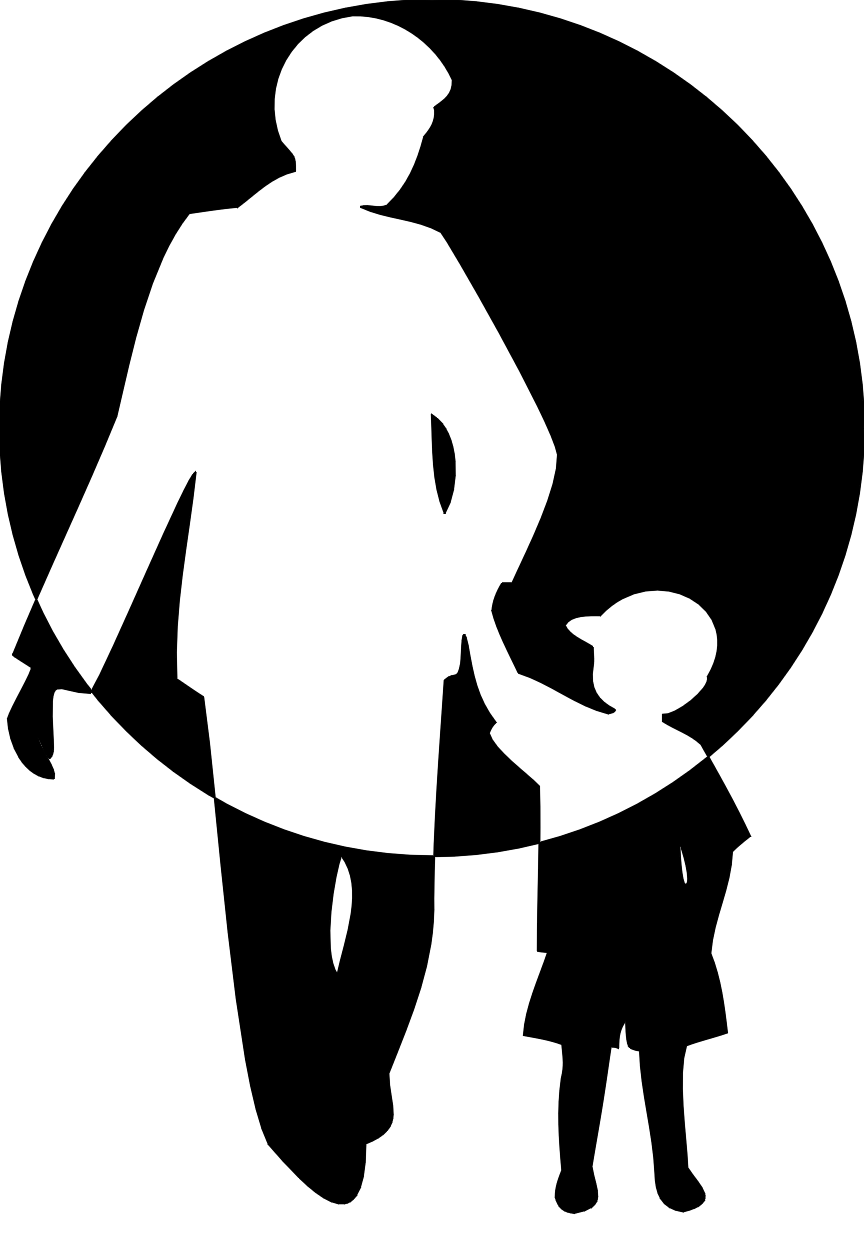 